Lesson 13: Review 12Memory work65. Q. Since then faith alone makes us share in Christ and all His benefits, where does this faith come from?	From _____________________________		Who _______________________________			By _____________________________________________________________________Q. How does God make Himself known to us?	________________________	Firstly, _________________________________________________________________________		Which is 	____________________________________________________________________		_____________________________________________________________________________	Secondly, _______________________________________________________________________		Which is _____________________________________________________________________Review Questions1.(2) Who/what puts faith in our hearts? __________________________________________________2.(2) What is “revelation” in the Christian faith? ___________________________________________3.(1) Does God do a proper job of revealing Himself? _________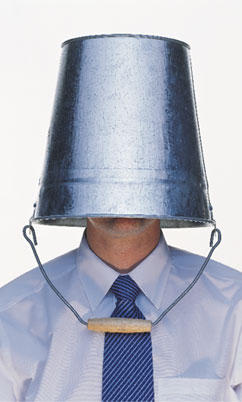 4.(1) Do we, by nature, do a proper job of understanding God’s	revelation? ____________5.(4) The Holy Spirit builds a bridge of faith. What are the two ‘banks	of the river’ from which He is working? Fill in the blanks.	As the Author of the _____________ the Holy Spirits works from
	_______________ towards our person.As the Giver of _______________ the Holy Spirit works in __________	_______________ to make us receptive.